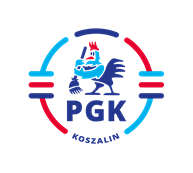 Koszalin, dnia 01.09.2023 r.INFORMACJA Z OTWARCIA OFERT  wymagana   art. 222 ust. 5 Ustawy z dnia 11 września 2019 r. Prawo zamówień publicznych (  t.j. Dz.U. z 2022 r. poz. 1710 z późn. zm.), w postępowaniu  pn: „Usługa zapewnienia całodobowej, kompleksowej opieki weterynaryjnej bezdomnym zwierzętom w Schronisku 
dla Bezdomnych Zwierząt „Leśny zakątek”  przy ul. Mieszka I nr 55 w Koszalinie.”        Otwarto ofertę złożoną  przez następującego  Wykonawcę:Oferta nr 1 GABINET WETERYNARYJNY TELVET SZYMON TELIŃSKI,  ul. M.  Wańkowicza 82, 
75-446 KoszalinWartość netto oferty 163.582,00 zł Lekarz posiada specjalizacje w zakresie chorób psów i kotów. 